No.208 - 2022: Fourth Session, Sixth LegislatureGAUTENG PROVINCIAL LEGISLATURE======================== ANNOUNCEMENTS,TABLINGS ANDCOMMITTEE REPORTS========================Monday, 20 June 2022ANNOUNCEMENTSnoneTABLINGSnoneCOMMITTEE REPORTS1.	The Chairperson of the Sport, Recreation, Arts and Culture Portfolio Committee, Hon. W M Matsheke, tabled the Committee’s Oversight Report on the Fourth Quarterly Performance Report of the Department of Sport, Arts, Culture and Recreation incl. its Entity for the 2021/2022 financial year, as attached:Sport, Recreation, Arts and Culture Portfolio Committee Report on Gauteng Department of Sport, Arts, Culture and Recreation, 4th Quarter Performance for the 2021/22 Financial YearABBREVIATIONSSport, Recreation, Arts and Culture Portfolio Committee21 June 2022,The Chairperson of the Portfolio Committee on Sport, Recreation, Arts and Culture, Hon. William Mathafeng Matsheke, hereby tables the Committee Oversight Report on the 2021/22 FY 4th Quarter Performance of the Department of Sport, Arts, Culture and Recreation as follows:    	EXECUTIVE SUMMARY  The mandate of the Department, as highlighted in its mission statement is to ensure access, increased participation and transformation of the sport, arts, culture and recreation sectors in a manner that yields optimum social and economic benefits for all in the province, and promotes nation building and social cohesion among its people. The Department provides sport, recreation, arts, and culture services to various stakeholders including children, women, youth, and persons with disabilities amongst others.  The quarter allocation for the Department was R269 805 000 and of this R189 370 000 was spent. This is 70.2% of the budget and an underspending of 29.8%. The Department had set 84 Annual Performance Plan targets for the quarter under review and of these 51 (61%) was achieved. All programmes underspent their quarter budget allocation. Programme 1: Administration for the quarter under review, this programme received an allocation of R44 224 000 and spent R36 005 000. This is an expenditure of 81.42%. Programme 2: Cultural Affairs received a quarter allocation of R53 854 000. The programme spent R38 141 000 recording an expenditure of 70.82%. The Gauteng Film Commission was allocated R14 965 000 and at the end of the of the quarter they spent R12 816 000, reflecting 86% expenditure. Of their set quarter targets of 18, they managed to achieve 16 which represents 88%, and could not achieve 2 which represents 12%. Programme 3: Library and Archival Services,  In the quarter under review this programme was allocated R38 959 000 and has spent R20 680 000 which is 53.08% expenditure due to vacant posts for community library services grants as well as the delays in the transfers to municipalities. Programme 4: Sports and Recreation, In the quarter under review this programme received a total allocation of R132 768 000 and spent R94 544 000 which is 71.21% expenditure. The increasing vacancy rate in the Department continues to be a serious concern and its impact on service delivery. The posts for community library grant have been vacant for the past three financial years. The department failed to procure laptops for staff for the past three financial years. The transfers to library NPOs, subscription to Library E-Resources and Blinds SA was not achieved as planned. Furthermore, the construction, remedial work, and maintenance for the completion of newly built library facilities was not achieved by the department and DID as planned. Furthermore, funds earmarked for major events and grants-in-aid were not spent due to pending policy guidelines. The department reported that the grants-in-aid adjudication committee’s term of office had expired, and a new committee had to be appointed which demonstrated poor planning by the department and ultimately compromised service delivery for this much needed service as demonstrated by recipients in committee stakeholder sessions. Moreover, the sectors supported by this Department are highly affected by COVID-19 but when covid-19 restrictions were eased and sectors were open for business the Department could not fund major events, community organizations in the arts and culture as well as sports and recreation events because of the need for policy review that could have been done earlier. INTRODUCTION The Sport, Recreation, Arts and Culture Portfolio Committee has a responsibility to conduct oversight and scrutinise the Sport, Arts, Culture and Recreation department’s quarterly performance. Quarterly reports provide the Committee with an assessment of progress made by the department in implementing their planned programmes. As per the Legislature’s Sector Oversight Model (SOM), the 4th quarterly report of the Gauteng Department of Sports, Arts, Culture and Recreation (GDSACR) is prepared for the Portfolio Committee of the Sports, Recreation Arts and Culture (SRAC) as part of its preparation for engagement with the Department in order to conduct an informed oversight and scrutiny over the Department. The report is based on the Annual Performance Plan (APP) of the Department which was compared with the 4th quarterly report from the Department to scrutinise the performance of the Department. Throughout the report, an evaluation on resources allocated to the programmes will be verified whether they correlate with the projections made earlier in the year. For the 4th quarter, the Department must have spent a total of 100% of its allocation with an acceptance of 5% over- expenditure or 5% under- expenditure. 	PROCESS FOLLOWEDOn the 4 May 2022, the Speaker formally referred the Department of Sport, Recreation, Arts and Culture 4th Quarter report for 2021/22 FY to the Committee.  On the 2 June 2022, the Committee received a presentation on the Research Analysis of the 4th Quarter report of the department for 2021/22 Financial Year. On the 13 June 2022, the department presented their 4th Quarterly report for 2021/22 FY and responses to committee questions. On the 21 June 2021, the Committee deliberated and adopted its draft report on the 4th Quarterly Oversight Report for the 2021/22 FY. COMPLIANCE AND QUALITY TimeframesThe Gauteng Department of Sport, Arts, Culture and Recreation’s 4th Quarter Report for 2019/20 financial year was prepared timeously and submitted to the Legislature on 30th April 2022. Format This Department has aligned its report to the format used by other departments, and it has also linked its performance to the outcome-based approach adopted by government.   Policy and Legislation The Department complied with Section 32 of the Public Finance Management Act (PFMA) by preparing and submitting its 4th Quarter Performance report within 30 days of the reporting period to the Legislature.Controls The report tabled in the Legislature has been signed off by the Head Official responsible for planning, the Accounting Officer and the Executive Authority. The approval by the most senior authority in the department demonstrates that an effort is made to ensure that the reports are accurate.  Adequacy of Controls The report controls within the Department have proven to be adequate to ensure compliance with the necessary requirements for submission of a quarterly report. OVERSIGHT ON STRATEGIC PRIORITIESDuring the February 2021 state of the Province Address, the Premier of Gauteng; Honourable David Makhura indicated that Gauteng City Region is taking a lead in the implementation of the Economic Reconstruction and Recovery Plan announced by President Ramaphosa.  The Cultural and Creatives industry was mentioned as one of the sectors where efforts will be made for economic recovery. Several interventions were put in place when COVID-19 affected this industry, and the following interventions were put in place:Gauteng Social relief Fund was established to provide some relief to 2 145 artists and athletes during the lockdown and 140 NGOs benefitted from the Grant in Aid. National Commemorative days as well as many cultural activities were moved online. This created an entirely new way of doing things that could not be imagined before the outbreak of the pandemic.Growing influence of eSport as a safe avenue for young people to engage in gaming. The provincial government hosted GauFive e-Games #FIFA21 tournament which was attended by gaming professionals and amateurs and contributed significantly to the provincial digital economy.The Gauteng government also expanded online library services and further installed gaming devices in community libraries, and this helped young people in the townships to participate in gaming. Departmental PrioritiesThe Department’s plans respond to the Provincial Ten Pillar programme of TMR and have aligned their programmes in the FY under review to this strategy. Some of the priorities the plans will respond to include: Revitalization and building township economies through creative industries and support for township businesses through procurement of sports equipment and attire.Supporting the development of key new projects and programmes that have potential to address the policy imperatives of creating decent employment and providing greater economic inclusion. The support will be through the digitalisation of archives and libraries; tourism projects such as heritage liberation routes; creation industries; construction of archive centre, monuments, and libraries.Expanding youth employment through Expanded Public Works Programme (EPWP), school sport assistants, water safety instructors, cultural officers and library assistants in all the planned interventions.The plans of the Department are also anchored in the provincial priorities of the Growing Gauteng Together (GGT) 2030 plan. Some of the initiatives linked to the provincial priority “economy, jobs and infrastructure” include:Positioning Gauteng as the hub of Africa’s creative and cultural industries to create job opportunities, urban development and renewal and contribute substantially to small business development and economic growth.Transforming the business of sport in Gauteng by actively bidding for new major events to create economic opportunities through competitive sport.In response to the provincial priority “Education, skills revolution and health” the Department will implement the following interventions:Inculcate the culture of reading to enhance knowledge through Born to Read programme.Construct community libraries to provide access to knowledge, resources, and services to meet the needs of individuals and groups for education, information, and personal development. These libraries will serve as knowledge hubs to achieve the broad imperatives of socio-economic development and nation building.Identify, develop, and nurture skills and talent to ensure participation in provincial, national, and international competitions.In response to the provincial priority “Safety, social cohesion and food security”, the Department will promote a socially cohesive society through implementation of the following:Transforming the heritage landscape by organising programmes that honour and salute men and women who have earned their titles as veterans of wars of liberation and recognising all aspects of provincial heritage.Ensuring that national holidays including Africa Day are celebrated on an intercultural basis and are fully inclusive of all South Africans.Implementing major campaigns to rename roads, landmarks, and buildings to transform the heritage landscape.National Development Plan (NDP)The National Development Plan (NDP) 2030 recognises the important role that is played by the arts, culture, and sport sectors in society. In terms of the NDP, arts and culture open powerful spaces for debate about the direction of society. Thus, if promoted effectively, the creative and cultural industries can contribute substantially to small business development, job creation, urban development, and renewal. As for sport, it plays an important role in promoting wellness and social cohesion.The province has identified seven priorities which are in line with the NDP and the 2019-2024 Medium Term Strategic Framework (MTSF). The Department has realigned its plans and budgets to respond to the priorities of the 6th Administration through various key interventions. These include repositioning the creative and cultural industries as drivers of economic growth and inclusion, repositioning the commemoration of national days to ensure broader inclusivity, and developing a Provincial Sports Plan to ensure that Gauteng remains a Home of Champions. In pursuit of prioritising nation building and social cohesion, the Department will continue to use sport, arts, culture, and recreation as vehicles for pursuing social cohesion and nation building. 	OVERSIGHT ON TECHNICAL PERFORMANCE  Achievement of APP predetermined objectivesThis section of the report focuses on service delivery performance of every programme and sub programmes respectively including the Gauteng Film Commission. For the quarter under review the Department set 84 APP targets and achieved 51 (61%) and 33 (39) were not achieved. The GFC had set 25 targets and 19 (76%) were achieved and 6 (24%) was not achieved.Programme InformationProgramme 1: AdministrationThe main aim of this programme is to provide political and strategic direction, aimed at supporting the Department’s sub-programmes, namely; Communications Management, Human Resource Management, Financial Management, Strategic Support, Monitoring and Evaluation, Fraud and Risk Management, Strategic Partnerships and Intergovernmental Relations and Information Technology Services.In the quarter under review the department set a target of 14 on this programme, and they managed to achieve 10 which represents 71%, and they did not achieve 4 which represents 29%. When comparing their performance on this programme for the same period in the previous financial 2020/21, the department did not make any improvement as it performed just the same. The delays in finalising the procurement of laptops for the support staff and delays in the establishment of the sick bays/isolation rooms led to underspending the quarter budget allocated by 18.58%The department planned to keep a 9% vacancy rate during the quarter under review and this was not achieved. they have 252 vacant posts at the end of the fourth quarter, an improvement from the 306 vacant positions of the previous quarter. Even though the Department seems to be moving with regards to addressing the vacancy rate, 252 is still a huge number and impacts on the Department’s ability to deliver services to the citizens of Gauteng. The Department reported that only three (3) positions were filled in the quarter under review. This is because the Human Capital Management Unit did not have capacity to fast-track the filling of vacant positions.  This shows that no progress is being made with regards to the implementation of the new structure. This has been a trend in the previous quarters, and the department reported that they have advertised some positions, and that the recruitment process is underway effectively dealing with the situation. The Committee noted that the Department had an irregular expenditure amounting to R1 876 000 in the quarter under review because of non-compliant procurement procedures and irregular appointments and this has been going on for some time. The department reported that it has established an internal control unit that ensures that due diligence awarding, or appointment of service providers is done in this regard. However, no consequence management instituted for this irregular expenditure because the Department does not have capacity to conduct investigations. The Department achieved 87% compliance with financial regulatory transcripts, indicating that they have managed to pay 87% invoices within 15 days and 99% of invoices that suppliers’ non- compliant to SARS requirement and invalid bank details. The procurement from people with disabilities remained a challenge for the department in the quarter under review.Programme 2: Cultural AffairsThe role of the Cultural Affairs programme is to identify, develop, support and promote the arts and preserve, protect heritage resources in the province. This programme encompasses the following 3; Creative Arts and Industries, Museum and Heritage Resource Services, Language Services and one entity which is Gauteng Film Commission (GFC).For the quarter under review this programme had set a total of 36 targets of which 16 targets (44%) were achieved and 20 (56%) were not achieved. The committee is concerned with the non-achievement of the set targets on this programme as this has been a continuing trend throughout the financial year under review. However, the department implemented the arts and culture programmes; that is, dance, music, and drama; in all the 5 corridors. These included dance auditions and festivals, music, and theatre.The department had planned to host the Provincial Schools’ Arts and Culture Awards, but this target was not achieved. This was due to the cancellation of extra-curricular programmes in schools by GDE due to Covid-19 pandemic which resulted in rotational attendance which in turn affected catch-up activities in previous quarters of 2021/22 not being implemented. Since there were no extra-curricular activities in those quarters, there was no reason to celebrate/reward non-performance in the 4th quarter. This indicator has been discontinued in the 2022/23 APP. The Committee noted that funds earmarked for major events and Grants-in-Aid were not spent due to pending policy guidelines. The committee was therefore interested in knowing what has necessitated the change in the policy that they have been using and the underspending thereof.  The department reported that the Grants in Aid adjudication committee’s term of office had expired, and a new committee had to be appointed. The appointment of the committee happened at the end of the financial year and that the Department is in the processes of adjudication for the 2022/23 financial year. This demonstrates poor planning by the department and raises concerns on the impact of this non-delivery on this much needed grant as demonstrated by recipients in the committee stakeholder sessions. The department further reported that the introduction of major events has necessitated a review of the incorporated funding policy and that they envisage a dual approach adjudication based on the GACC act and a policy formulation process sponsored by the newly appointed committee. The target for the new statues for heroes and heroines of the heritage liberation struggle installed was not achieved. This is because the SLA process resulted in the delayed implementation of the project. Furthermore, the plaques for statues of disgrace erected was not achieved as planned. The reason was that the inspection of identified sites for this installation with relevant stakeholders was not concluded by the end of the fourth quarter, the same reason provided in the previous quarter. The target for content research for the history of soccer in Gauteng was not achieved due to internal capacity challenges. There are different reasons that were provided throughout the previous three quarters for the failure to achieve this target.The target for emerging fashion designers benefitting from a mentorship programme was not achieved in the third quarter and was moved to the quarter under review. The Department implemented this by hosting a David Tlale Masterclass benefitting 27 emerging fashion designers at the Gauteng Provincial Archives Centre on the 26 March 2022. Gauteng Film CommissionThe Department reported that during the quarter under review, the Gauteng Film Commission (GFC) received an allocation of R14 965 000, and the expenditure of R12 816 000 was recorded, resulting in 86% expenditure. The Advocacy and Strategy programme continued to overspend its allocated budget regardless of the previous committee recommendations on this trend. This programme projected an expenditure of R150 000. for the period under review and spend R362 000 which is 241% of the quarterly allocation. The department reported that this expenditure was largely attributed to the delayed start of the research impact project for R198 000, the hosting of the Industry Film engagement session hosted by MEC Hlophe and in partnership with SACR for R100 000 and the Association of Film Commissions International annual membership of R16 000. Furthermore, the Committee noted that the Human Resources business unit overspent its allocation by 73%. The department reported that this over expenditure was due to the Organisation Design commitment and the under budgeting on Human Resources programme due to no Human Resources manager at the beginning of financial year to ensure that all Human Resources programmes were fully catered for. The Human Resources activities that contributed to the over expenditure were Recruitment and Section for the new structure, and Employee Wellness.With regards to GEYODI, the Commission reported the procurement expenditure of R2 400 000.00 which is equal to 32%.  The township spent amounted to R3 700 000.00 (50%) which is an improvement from the 37% of the previous quarter. The expenditure with regards to SMME is the same as it was in the previous quarter (R2 300 000.00 (45%). The Commission managed to pay 39% of invoices within 15 days and 61% within 30 days. In the previous quarter 71% of invoices were paid within 15 days. Programme 3: Library and Archival Services The purpose of the Library and Archival Service is to establish and maintain community libraries. The aim of the community libraries is to give access to knowledge, resources, and services to meet the needs of the people as well as providing education, information, and personal developments. This Programme consists of two sub-programmes, namely, Library services and Archival services.  This programme received an allocation of R38 959 000 for the quarter under review and an amount of R20 680 000 reflecting an expenditure of 53.08% and an underspending of R18 279 000 against the quarter allocation due to to vacant posts for Community Library Services Grant and the outstanding maintenance work in Gauteng Provincial Archives which consequently delayed operationalisation of the facility. This is because the Conditional Grant posts were evaluated. Four (4) out of the seven (7) evaluated posts were downgraded by the valuation process. HR has advised that all posts be re-evaluated before advertising. Furthermore, the Department indicated that the underspending in this programme is because of outstanding maintenance work at the Gauteng Provincial Archives which is delaying operationalization. The outstanding work is general building works which includes plumbing, waterproofing and repairs to broken windows and frames. The second work is the electrical work, which is mainly the repair of the electrical fence, servicing of the existing generator, servicing of the air-conditioner system and servicing of the lift. The completion and commissioning of the gas suppression system for fire protection and repair to the fire sprinkler systems. The operationalisation will only take effect once all the outstanding work has been completed. Related to the above is that transfers to three municipalities (Rand West, Tshwane, and Mogale City) for the libraries could not be redirected to address shortfalls in the province. This is because these municipalities indicated shortfalls in their projects, some gaps and needs were also identified during service delivery monitoring by both Province and National monitoring teams, and this led to the request for redirection of funds requested as follows:Mogale City needed to do maintenance at Azaadville Desmond Tutu, Hekpoort, Kagiso proper, Lewisham, Lusaka, Magaliesburg, Muldersdrift, Munsieville and Rietvallei libraries.Tshwane Metro needed to do maintenance at Bronkhorstspruit, Waverley, Old Atteridgeville, Sausville, Ladium, Cullinan and Stanza Bopape libraries; as well as burglar proofing for the New Akasia library.Rand West City needed to address a salary shortfall for the months of April, May, and June and to address the shortfall in the payment of security services and West libraries.Therefore, municipalities could not prepare most of the affected libraries for OHS compliance for both staff and users. Municipalities had to compromise their service delivery mandate and carry the mandate of province which was not initially budgeted for. The Department reported that construction, remedial work, and maintenance for the completion of newly built library facilities could not be done by the Department and the implementing agent because of SCM appointment delays. Also, the implementation agent’s Infrastructure Implementation Plan for the 2021/22 financial year was submitted to DSACR on 30 June 2021, IPIP is a document that indicates the readiness and the plan of how the IA will implement the client’s projects as per DSACR’s submitted Implementation Programme Management Plan. This affected the remedial work in Kagiso Ext 6 Library, Ratanda Ext 7 Library, Boitumelo library and maintenance works in Drieziek library.The Committee noted that the Department was supposed to have made transfers to library NPOs, subscription to library e-resources and Blinds SA and they failed to achieve this output due to procurement challenges faced in 2021/22 resulted in these services not being rendered. BAC meetings could not sit for adjudication on NPOs, E-Resources as well as for the Workstations and Services for the Blind and visually impaired. Roll-overs could not be secured.Programme 4: Sport and Recreation ProgrammeThe Sport and Recreation programme consists of four sub-programmes namely: Sport Development, Competitive Sport, Recreational (Siyadlala Hubs) and Schools Sports. In the quarter under review this programme received a total allocation of R132 768 000 and spent R94 544 000 which is 71.21% expenditure, with an under-expenditure of R38 224 000. This underspending was attributed to Internal delays due to the pending policy guidelines for Major Events.  Bidding and Hosting events approved Rowing could not be paid due to challenges with their Tax Clearance Certificate. Late appointment of Professional Service Providers (PSPs) for the Combi Courts including the contractor for the HM Pitje stadium.For the quarter under review a total of 18 targets were set, 12 (67%) were achieved. These targets were achieved with 71.21% expenditure signalling a lack of correlation between expenditure and performance. The Department indicated that the tender for the equipment and attire could not be finalised in the fourth quarter. The equipment and attire may not be procured from a compatible price that may impact on the quality and quantity of such to benefit the more communities and be durable in the usage of this equipment and attire, that is, limited number of community members may access to this equipment and attire than expected and the equipment may be of inferior quality thus not durable for the usage in most community facilities. The regression experienced in this regard is concerning to the committee. In the previous financial years, the department struggled with procuring the equipment and attires on time. The Department did not achieve the target of constructing multi-purpose sports facilities as planned. In the second quarter of the FY under review the Department reported that 5 sites where the facilities will be installed were received from municipalities but they were still waiting for land details such as Erf numbers and surveyor general diagrams, title deeds, land use rights certificates, zoning certificates, availability of bulk infrastructure services, provision of certificates for water, electrical and sewer connections, and council Resolutions for facilities. In the quarter under review, the department reported that late confirmation and finalisation of names, SCM delays for the appointment of professional service providers contributed to the failure to achieve this target. The Committee’s concern is that these projects though not achieved, did not make it to the 2021/22 financial year infrastructure project plan, 5 combi courts are planned, not 10 to indicate the carryover of these ones.The Department planned to financially support four major events however only one was achieved. The reason for non-achievement of the target was that the Department is developing the funding policy interventions in the 2022/23 FY. It must be noted that this target was not achieved throughout the FY under review. During the second quarter the Department attributed this to the fact that the adjudication process of proposals received was not concluded at the end of the quarter and moved it to the third quarter, during the third quarter it was not achieved because the advert for major events was rescinded after Treasury advised the Department that it did not include BBEE and the required evaluation criteria and therefore it was shifted to the quarter under review. It is concerning that at the end of each quarter there is a new reason why targets are not achieved. The inability of the Department to support major events is a blow to sector that depends on them to recover from the economic impact they suffered at the hands of COVID – 19 pandemic. The target to conduct a feasibility study and design on the development of a soccer museum was not achieved, the Department reported that they are in the process of drafting a partnership agreement between themselves and the City of Johannesburg and that they will conclude on this in the first quarter of the 2022/23 FY.9. 	OVERSIGHT ON PUBLIC INVOLVEMENTThe committee did not invite stakeholders for their valuable inputs during its 2021/22 FY 4th quarterly report.  10.   	OVERSIGHT ON RESOLUTION MANAGEMENT11.    COMMITTEE FINDINGS AND RECOMMENDATIONSCOMMITTEE CONCERNSThe Committee is concerned with the following:The funds earmarked for major events and grants-in-aid were not spent due to pending policy guidelines. The Department planned to financially support four major events however only one was supported.  The target to conduct a feasibility study and design on the development of a soccer museum was not achieved.The Department had an irregular expenditure amounting to R1 876 000 in the quarter under review due to non-compliant to procurement procedures and irregular appointments and this has been going on for some time.PROPOSED COMMITTEE RECOMMENDATIONS The Committee recommends that the Department should: Provide progress report on the incorporated funding policy for Grant-in-Aid and major events and the guidelines thereof. The report should be sent by 29 July 2022. Provide the status report on the feasibility study and design on the development of a soccer museum by 29 July 2022.Provide the committee with a plan to mitigate further irregular expenditure. This should be submitted by 29 July 2022.12.   	ACKNOWLEDGEMENTSThe Portfolio Committee on Sport, Recreation, Arts and Culture wishes to thank Honourable MEC for Sport, Arts, Culture and Recreation Department Ms Mbali Hlophe and the Acting HOD Mr Vuyani Mpofu and senior officials from the Department for the presentation of the 4th quarter report and their sustained cooperation throughout the quarter report processes. The Chairperson W M Matsheke appreciates the diligent deliberations of Members: B E Letsoalo, M G Modise, T Ndlovu, M S Chabalala, W D Peach, R B Masemola, G A Tshitangano, N D Radebe and D K Adams.We also thank the Group Committee Coordinator Z Pantshwa-Mbalo; Senior Committee Researcher S Nenweli; Committee Researcher, M Shikwane; Committee Coordinator, P Sigubudu; Committee Administrator, L Dabula; Senior Information Officer, J Kiewitz; Communications Officer, A Dikola; Hansard Recorder, R Moremi and Service Officer, J Mamabolo for their role throughout the process.13.   ADOPTION OF THE REPORT In accordance with Rule117(2)(c) read together with Rule 164, the Portfolio Committee on Sport, Recreation, Arts and Culture recommends that the report on the 2021/22 FY, 4th quarterly report be adopted by the House, considering concerns and proposed recommendations made in this report. Committee DetailsCommittee DetailsDepartment DetailsDepartment DetailsDepartment DetailsName of CommitteeSport, Recreation, Arts and CultureName of DepartmentSport, Arts, Culture and RecreationSport, Arts, Culture and RecreationWhich Financial Year2021/22Dept. Budget Vote Nr.Vote 12Vote 12Which Quarter4th QuarterHon. MECMbali HlopheMbali HlopheCommittee ApprovalsCommittee ApprovalsCommittee ApprovalsCommittee ApprovalsCommittee ApprovalsNameSignedSignedDateHon. ChairpersonWilliam Matsheke21 June 2022Adoption and TablingAdoption and TablingAdoption and TablingAdoption and TablingAdoption and TablingDate of Final Adoption by Committee Date of Final Adoption by Committee Scheduled date of House TablingScheduled date of House TablingScheduled date of House Tabling20 June 202220 June 202221 June 202221 June 202221 June 2022TABLE OF CONTENTS1. Abbreviations                                                                                                                           3-42. Executive Summary                                                                                                                  5-73. Introduction                                                                                                                                      84. Process followed                                                                                                                             85. Compliance and Quality                                                                                                                  86. Oversight on Strategic Priorities                                                                                                   97. Oversight on Technical Performance                                                                                          138. Oversight on Budget Expenditure                                                                                               239. Oversight on Public Involvement                                                                                                 2710. Oversight on Resolution Management                                                                                      2811. Committee Findings and Recommendations                                                                            2812. Acknowledgements                                                                                                                     2913.  Adoption                                                                                                                                      29APP	Annual Performance PlanDIDDepartment of Infrastructure DevelopmentDoRA	Division of Revenue AllocationEPWP    Expanded Public Works ProgrammeETDPEducation and Training Development Programme FIFAFederation of International FootballFYFinancial YearGACCGauteng Arts and Culture CouncilGCRGauteng City RegionGDEGauteng Department of EducationGFCGauteng Film CommissionGGNC	Gauteng Geographical Names CommitteeGNSGeographical Naming SystemGSCGauteng Sports ConfederationIKSIndigenous Knowledge SystemJSCJohannesburg Sports CouncilLISLibrary Information ServicesM&EMonitoring and EvaluationMECMember of Executive CouncilMTEFMedium Term Expenditure FrameworkNDPNational Development Plan     NYDANational Youth Development AgencyOoPOffice of the PremierPANSALBPan South African Language BoardPEBAProgramme Evaluation and Budget AnalysisPFMA	Public Finance Management ActPHRA-GProvincial Heritage Resources Agency of GautengPLCProvincial Language CommitteePwDPeople with DisabilitiesSACRSport, Arts, Culture and RecreationSAFA	South African Football AssociationSETASector Education and Training AuthoritySOMService Oversight ModelSLAService Level AgreementSMME	Small, Medium, Macro, EnterprisesSRAC	Sport, Recreation, Arts and CultureSSMPPSchool Sport Mass Participation ProgrammeWLHMWomen Living Heritage MonumentRESOLUTIONS MANAGEMENTRESOLUTIONS MANAGEMENTRESOLUTIONS MANAGEMENTRESOLUTIONS PASSED DURING THE PREVIOUS QUARTERRESOLUTIONS / ACTION DUE DURING THE QUARTER UNDER REVIEW AND THE PREVIOUS QUARTER (4RD QUARTER)RESOLUTIONS CLOSEDNature of ResolutionsHow many new and how many outstandingReasons for Resolutions not yet closedWith respect to the Resolutions / Action due during the Quarter under review but still Open, what measures has the Committee taken to ensure speedy Closure of these ResolutionsWith respect to the Resolutions / Action due during the Quarter under review but still Open, what measures has the Committee taken to ensure speedy Closure of these ResolutionsWith respect to the Resolutions / Action due during the Quarter under review but still Open, what measures has the Committee taken to ensure speedy Closure of these Resolutions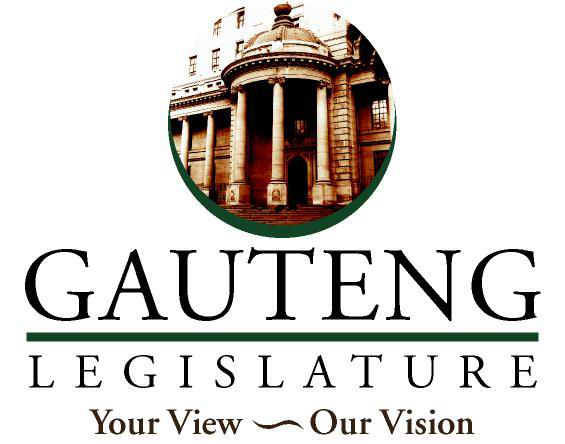 